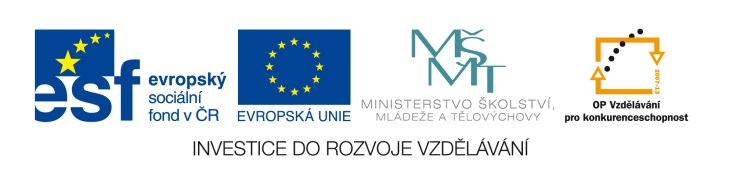 EU IV-2, M9-27, Helena Lochmanová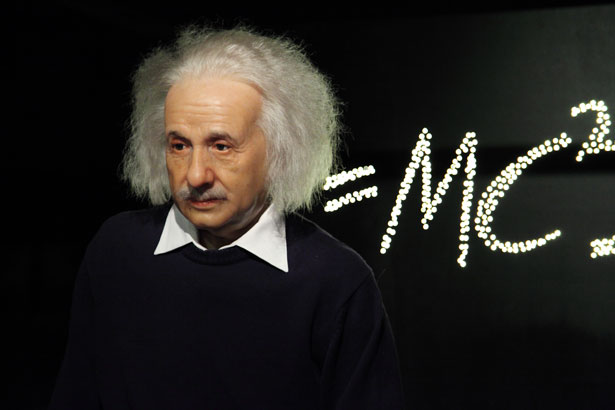 Název: 	27. Goniometrické funkce vpraxi. Cíl: 		Měřítko plánu, mapy.Čas: 		8 - 10 minut.Pomůcky: 	Psací a rýsovací pomůcky.Popis aktivity: Žáci řeší příklad dle zadání.Na mapě Tater v měřítku 1:75 000 je vzdálenost stanic lanovky z Tatranské Lomnice na Skalnaté pleso 52 mm. Nadmořské výšky stanic jsou 939 m  a 1750 m. V jakém úhlu stoupá vůz lanovky? (Řešení: 11°40´)Nákres a zápis:Výpočet:Odpověď: